惠水县总工会招聘实行劳动合同制管理社会工会工作人员简章中国工会是中国共产党领导的职工自愿结合的工人阶级群众组织，是党联系职工群众的桥梁和纽带，是国家政权的重要支柱，是会员和职工群众合法权益的代表者、维护者。现因工作需要，惠水县总工会面向社会公开招聘实行劳动合同制管理的社会工会工作人员4名，现将招聘有关事项公告如下：一、招聘岗位及要求：文秘岗位：2名，汉语言文学专业或新闻传媒专业，从事办公室文秘工作，具备较强的写作能力。（二）会计岗位：1名，会计专业，具备会计电算化技能。（三）网络管理岗位：1名，计算机网络管理专业、数字媒体应用技术专业等相关专业，具备新媒体操作技能。信息采编能力，能够进行短视频或图片的编辑处理，及网站内容、网站新闻模块更新能力。二、招聘对象条件：
　　（一）拥护中国共产党的领导，具有良好的思想政治素质，政治立场坚定，遵纪守法，无违法违纪记录，纪律观念强，有良好的职业道德，爱岗敬业。
　　（二）诚实守信，能吃苦耐劳，具备良好的团队精神和合作意识。（三）德才兼备的实用型人才。（四）年龄在18周岁以上,35周岁以下（会计岗位可放宽到40岁以下），身体健康。（五）大专及以上学历。（六）具备以下条件者优先：
　　1.惠水县户籍，身高一米五八以上，男性优先，具备汽车驾驶技能者优先；2.具有一年以上的办公室文秘工作经验、财务工作经验（能熟练操作财务软件），网站、媒体工作经验者优先。
　　三、考试办法：实行面试考核后择优录用。四、工资和相关待遇：1、被录用者视情况试用期一至二个月，试用期满，能胜任工作，首次签订一年期劳动合同，期满经考核合格优秀者可签订多年固定期限劳动合同。2、被录用者按政策列入县总工会社会工会工作者管理，经考勤和工作绩效考核，每月实发工资、绩效工资、工作补贴及工会福利合计3800元，差旅费据实报销，另按规定办理“五险一金”。每满一年工龄，月工资增加100元。
　　五、报名方式：报名人员请下载惠水县总工会招聘报名表，认真填写后投递至邮箱进行报名。
　　六、报名时间：2020年4月11日至4月17日
　　惠水县总工会对报名表进行审核后，通过电子邮件或电话与报名者联系，请报名者务必留下联系方式并保持畅通。联系人：李婷  邮箱：845045813@qq.com电话：18932037870                                      惠水县总工会                                    2020年4月10日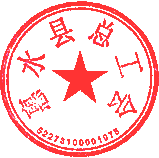 